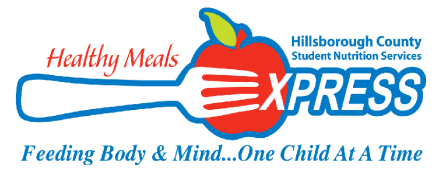 MONDAYTUESDAYWEDNESDAYTHURSDAYFRIDAY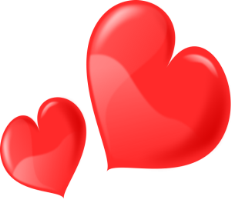 1BREAKFASTAssorted Cereal w/ Strawberry Graham Bear100% 4oz Juice or Assorted FruitAssorted Low Fat MilkLUNCHOriginal CheeseburgerFresh Roasted Butternut SquashFresh Garden Side SaladBananaAssorted Baked Sun Chips®Assorted Low Fat Milk2BREAKFASTPeanut Butter & Jelly Bar100% 4oz Juice or Assorted FruitAssorted Low Fat MilkLUNCHItalian Baked ZitiBaby Carrots w/ Lite Ranch DipFresh Garden Side SaladApplesauceAssorted Low Fat Milk3BREAKFASTYogurt w/ Homemade Granola100% 4oz Juice or Assorted FruitAssorted Low Fat MilkLUNCHCheesy EnchiladasSeasoned Black BeansFresh Garden Side SaladAssorted Fruit CupAssorted Low Fat Milk6BREAKFASTBreakfast Protein Bar100% Fruit JuiceAssorted Low Fat MilkLUNCHCrispy Chicken SandwichHoney Glazed CarrotsBaked Sweet Plantains100% 4oz Fruit JuiceAssorted Baked Sun Chips®Assorted Low Fat Milk7BREAKFASTAssorted Cereal w/ Strawberry Graham Bear 100% 4oz Juice or Assorted FruitAssorted Low Fat MilkLUNCHBBQ Teriyaki Chicken w/ Yellow RiceSpanish Chickpea StewBaby Carrots w/ Lite Ranch Dip100% 4oz JuiceAssorted Low Fat Milk8BREAKFASTWhole Grain Muffin w/ Mozzarella Cheese 100% 4oz Juice or Assorted FruitAssorted Low Fat MilkLUNCHRoasted Drumstick w/ Mashed PotatoesHerbed Green BeansFresh Garden Side SaladBananaAssorted Baked Sun Chips®Assorted Low Fat Milk9BREAKFASTYogurt w/ Homemade Granola100% 4oz Juice or Assorted FruitAssorted Low Fat MilkLUNCHTuscan Spaghetti and MeatballsCarrot SouffléBroccoliApplesauceFresh Baked RollAssorted Low Fat Milk10Fair Day- West County Closed13BREAKFASTBreakfast Protein Bar100% 4oz Juice or Assorted FruitAssorted Low Fat MilkLUNCHRosemary & Garlic Roasted Chicken w/ Pilaf RiceSweet Kernel CornFresh Garden Side SaladApplesauceAssorted Low Fat Milk14BREAKFASTPeanut Butter & Jelly Bar100% 4oz Juice or Assorted FruitAssorted Low Fat MilkLUNCHGeneral Tso’s Chicken w/ Stir Fry RiceHerbed Green BeansGrape Tomatoes w/ Lite Ranch Dip100% 4oz JuiceAssorted Low Fat MilkValentine’s Day Treat15BREAKFASTWhole Grain Muffin w/ Mozzarella Cheese100% 4oz Juice or Assorted FruitAssorted Low Fat MilkLUNCHRoasted Drumstick w/ Mashed PotatoesHoney Glazed CarrotsFresh Garden Side SaladBananaAssorted Baked Sun Chips®Assorted Low Fat Milk16BREAKFASTPeanut Butter & Jelly Bar100% 4oz Juice or Assorted FruitAssorted Low Fat MilkLUNCHTuscan Chicken PastaFresh Garlic Herb Roasted VegetablesBaby Carrots w/ Lite Ranch DipApple SlicesAssorted Low Fat Milk17BREAKFASTYogurt w/ Homemade Granola100% 4oz Juice or Assorted FruitAssorted Low Fat MilkLUNCHCheesy EnchiladasSeasoned Black BeansFresh Garden Side SaladAssorted Fruit CupAssorted Low Fat Milk20PRESIDENT’S DAY           NO SCHOOL21BREAKFASTPeanut Butter & Jelly Bar100% 4oz Juice or Assorted FruitAssorted Low Fat MilkLUNCHCrispy Chicken SandwichMashed PotatoesFresh Garden Side SaladApple SlicesAssorted Baked Sun Chips®Assorted Low Fat Milk22BREAKFASTAssorted Cereal w/ Strawberry Graham Bear100% 4oz Juice or Assorted FruitAssorted Low Fat MilkLUNCHOriginal CheeseburgerFresh Roasted Butternut SquashFresh Garden Side SaladBananaAssorted Baked Sun Chips®Assorted Low Fat Milk23BREAKFASTPeanut Butter & Jelly Bar100% 4oz Juice or Assorted FruitLUNCHItalian Baked ZitiBaby Carrots w/ Lite Ranch DipFresh Garden Side SaladApplesauceAssorted Low Fat Milk24BREAKFASTYogurt w/ Homemade Granola100% 4oz Juice or Assorted FruitAssorted Low Fat MilkLUNCHWhite Chicken Chili Seasoned Black BeansFresh Garden Side SaladAssorted Fruit CupBaked Tostito ScoopsAssorted Low Fat Milk27BREAKFASTBreakfast Protein Bar100% Fruit JuiceAssorted Low Fat MilkLUNCHCrispy  Chicken SandwichMashed PotatoesBaked Sweet Plantains100% 4oz Fruit JuiceAssorted Baked Sun Chips®Assorted Low Fat Milk28BREAKFASTPeanut Butter & Jelly Bar100% 4oz Juice or Assorted FruitAssorted Low Fat MilkLUNCHSweet & Sour Chicken w/ Yellow RiceSpanish Chickpea StewBaby Carrots w/ Lite Ranch Dip100% 4oz JuiceAssorted Low Fat Milk